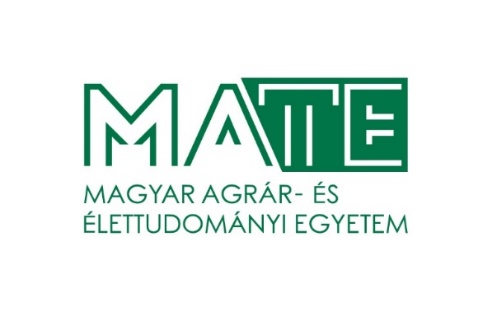 HUNGARIAN UNIVERSITY OF AGRICULTURE AND LIFE SCIENCESRULES OF ORGANISATION AND OPERATIONIII. REQUIREMENTS FOR STUDENTSIII.1. RULES OF EDUCATION AND EXAMINATIONAppendix 7:III.1.7F. REQUEST FOR ENCRYPTION OF DIPLOMA WORK/THESIS March 2021. REQUEST FOR ENCRYPTIONSigned below ___________________ (Neptun-ID: ______________) student at the  _____________________ course solicit the encryption of my diploma work/thesis  with title: ______________________________ name(s) of supervisor(s): __________________________) in accordance with Section 95§, Paragraph (5) in Rules of Education and Examination at the Hungarian University of Agriculture and Life Sciences (hereafter: REE). I understand, that upon approval of the request, encryption lasts for five years after successful thesis defence in accordance with Section 95§ paragraph (5/c) of REE. Date: ___________________ (city), _________________ (date)______________________________StudentSigned below _________________________ (name and position of company representative), as a representative of  ____________________________________ (company name and address) solicit request for encryption of the diploma work/thesis written by ___________________________________ (student name) (Neptun-ID: ______________) with the title of ___________________________________________________ based on data provided by ______________________________________ (company name) Date: ___________________, _______________________________________________RepresentativeRequest for encription is APPROVED/NOT APPROVED.Justification upon rejection: ____________________________________________________________________________________________________________________________________________Date: ___________________, _______________________________________________Course Leader